Анкета о радној снази, I квартал 2016.					- Претходни резултати – Анкета о радној снази (АРС) је истраживање о карактеристикама радне снаге. Главни циљ истраживања јe добијање података о три основна, међусобно искључива, контингента становништва: запосленим, незапосленим и неактивним лицима. Циљна група је становништво старости 15 и више година, а добијени подаци се користе за праћење, мерење и оцењивање социо-економских кретања у Републици Србији.При спровођењу истраживања примењена су методолошка решења која су усклађена са препорукама и дефиницијама Међународне организације рада (ILO) и захтевима Еуростата, што чини АРС потпуно усаглашеним и упоредивим са EU-LFS (European Labour Force Survey), као највећим европским истраживањем које се спроводи на домаћинствима.Истраживање се врши на случајно изабраном, репрезентативном узорку. У првом кварталу 2016. године у узорак је изабрано око 14.000 домаћинстава, од чега је анкетирано 11.532 домаћинства, тј. 28.240 лица старости 15 и више година.За детаљнији опис Aнкете и дефиниција радне снаге, видети методологију Анкете о радној снази на www.stat.gov.rs.Графикон 1. Кретање стопе запослености/незапослености (у %), 15+, 2014-2016.У првом кварталу 2016. године, обим радне снаге старости 15 и више година, упркос негативном демографском тренду, наставља раст започет још 2011. године. Иако се, због нарушене упоредивости података за период 2008-2013. и период након тога, раст активности (учешћа радне снаге) не може измерити апсолутним бројевима, у први мах (током 2011. и 2012. године) се евидентно одразио на повећање незапослености, а затим, почев од 2013. године, довео до раста запослености. Током протекле две године запосленост је расла, и то претежно у формалном сектору, док је незапосленост у 2015. години опала у односу на 2014. годину, да би у првом кварталу 2016. године дошло до незнатног повећања броја незапослених лица у поређењу са истим кварталом 2015. године.Код младе популације (15-24 године), лоши трендови на тржишту рада, покренути глобалном економском кризом у 2008. години, трајали су све до 2014. године, када креће континуирани раст запослености и пад незапослености. Стопа запослености младих је у првом кварталу 2016. у односу на исти квартал 2014. године, повећана за 3,1 п.п. (са 13,1% на 16,2%), док је стопа незапослености у том периоду смањена за близу 8 п.п. (са 52,5% на 44,2%).Радна снагаБрој активних лица, старости 15 и више година, у првом кварталу 2016. године износи 3.172.900 лица, од чега је 2.570.700 запослених а 602.200 незапослених лица. Стопа активности износи 52,6%, што је за 0,7 п.п. више у односу на претходни квартал а за 1,8 п.п. више у односу на исти квартал прошле године. Раст активности у односу на претходни квартал је био већи код жена него код мушкараца, значајно већи у београдском региону у поређењу са осталим регионима. У односу на исти квартал претходне године, раст активности је био већи код мушкараца него код жена, већи у региону Јужне и Источне Србије него у осталим регионима. У структури становништва према радном статусу, региони имају различиту расподелу. Док су стопе активности и незапослености највеће у Београдском региону (54,1% и 20,5% респективно), стопа запослености је највећа у региону Шумадије и Западне Србије (45,0%) (Графикон 3).За разлику од региона, где не постоји битна разлика у погледу шанси за запосленост, тј. незапосленост, подела мушке и женске популације према радном статусу указује на значајну неравноправност полова на тржишту рада. Наиме, док је стопа активности мушкараца старих 15 и више година 61,1%, код жена је тај удео свега 44,7%. Стопа запослености мушкараца је за чак 14 п.п. већа од стопе запослености жена (Графикон 2).Запослена лицаБрој запослених лица у првом кварталу 2016. године износи 2.570.700, што је за 10.100 мање у односу на претходни квартал а за 66.600 више у поређењу са првим кварталом 2015. године. Стопа запослености износи 42,6%, што је за 1,4 п.п. више у односу на исти квартал прошле године. Запосленост се током протекле године (од првог квартала 2015. до првог квартала 2016. године) у формалном сектору повећала за 38.200  а у неформалном сектору за 28.400 лица, при чему је раст неформалне запослености сконцентрисан у пољопривредним делатностима, док је у ван-пољопривреди смањен обим запослености у сивој зони. Стопа неформалне запослености у првом кварталу 2016. године износи 20,3% на нивоу свих делатности. Стопа неформалне запослености без пољопривреде је значајно мања и износи 8,5%.*20,3% - неформално запослениШто се тиче секторске поделе запослености, најзаступљеније су услужне делатности, док је учешће индустрије у укупној запослености мање од 20% (Графикон 4).Стопа запослености је највећа у региону Шумадије и Западне Србије (45,0%), затим следе Београдски регион (43,0%) и регион Војводине (41,4%), док најмању стопу има регион Јужне и Источне Србије (40,7%). У односу на претходни квартал, у првом кварталу 2016. године је забележен раст стопе запослености за 1,1 п. п. у региону Шумадије и Западне Србије и пад стопе запослености за 1,9 п.п. у региону Војводине (Графикон 6).У односу на исти квартал претходне године, у првом кварталу 2016. године је дошло до раста запослености у свим регионима  осим региона Војводине где је стопа запослености остала непромењена. Графикон 6. Промена стопе запослености (у процентним поенима), становништво 15+, I кв. 2016.У региону Јужне и Источне Србије стопа запослености је у наведеном периоду (I квартал 2016. у односу на  I квартал 2015.) повећана за чак 3 п.п. а у региону Шумадије и Западне Србије за 2 п .п.Незапослена лицаУ првом кварталу 2016. године незапосленост лица старих 15 и више година је достигла ниво од 602.200, што је за 47.400 лица више у односу на претходни а за 14.700 лица више у односу на први квартал 2015. године. Док је у односу на четврти квартал 2015. године незапосленост  подједнако расла код оба пола, раст незапослености у односу на први квартал 2015. године је забележен само код мушкараца. Код жена је, штавише, незапосленост  незнатно смањена у том периоду.Стопа незапослености код популације старости 15 и више година износи 19,0% на нивоу целе Србије, при чему највишу вредност достиже у Београдском региону (20,5%) а најнижу у Региону Шумадије и Западне Србије (16,6%) (Графикон 7).Графикон 7. Стопа незапослености (у %), лица старости 15+ и 15-24, по регионима, I кв. 2016.У поређењу са претходним кварталом и истим кварталом претходне године, до смањења незапослености у првом кварталу 2016. године дошло је само у региону Шумадије и Западне Србије.Стопа дугорочне незапослености је 12,2% у првом кварталу 2016. године, што је за 1,9 п.п. више у односу на исти период прошле године.С друге стране, стопа НЕЕТ, која у првом кварталу 2016. године износи 19,0% , бележи пад од 0,8 п.п. у односу на претходни квартал и 1,6 п.п. у односу на исти квартал прошле године.  Неактивно становништвоБрој неактивних лица у првом кварталу 2016. године износи 2.858.200, што је за 45.500 мање у односу на претходни квартал и за 131.400 мање у поређењу са првим кварталом 2015. године. Стопа неактивности  износи 47,4%, што је за 0,7 п.п. мање у односу на претходни квартал, при чему је ова стопа значајно већа код жена (55,3%) него  код мушкараца (38,9%).  У односу на први квартал 2015. године стопа неактивности је мања за 1,8 п.п.Табела 1.  Основни контигенти радне снаге, по полу, старости 15+, I квартал 2016.Табела 1а. Основни показатељи кретања на тржишту рада, по полу, старости 15+, I квартал 2016.Табела 2. Основни контигенти радне снаге, по полу, старости 15 - 24, I квартал 2016.Табела 2а. Основни показатељи кретања на тржишту рада, по полу, старости 15 – 24, I квартал 2016.Табела 3. Запослена лица, по полу и региону, старости 15+, I квартал 2016.Табела 4. Формално/неформално запослена лица, старости 15+, I квартал 2016.* Запосленост у пољопривреди подразумева цео сектор делатности Пољопривреда, шумарство и рибарство, као и део сектора Домаћинства која производе робу и услуге за сопствене потребе који се односи на пољопривреду.Табела 5. Незапослена лица, по полу и региону, старости 15+, I квартал 2016.Табела 6. Неактивно становништво, по полу и региону, старости 15+, I квартал 2016.Табела 7. Основни контигенти радне снаге, по региону и старосним групама, I квартал 2016.Контакт: ars@stat.gov.rs, тел.: 011 2412 922, локал 385Издаје и штампа: Републички завод за статистику, 11 050 Београд, Милана Ракића 5 
Tелефон: 011 2412 922 (централа) • Tелефакс: 011 2411-260 • www.stat.gov.rs
Одговара: др Миладин Ковачевић, директор 
Tираж: 20 ● Периодика излажења: квартална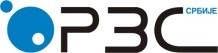 Република СрбијаРепублички завод за статистикуISSN 0353-9555САОПШТЕЊЕСАОПШТЕЊЕРС10број 141 - год. LXVI, 31.05.2016.број 141 - год. LXVI, 31.05.2016.Анкета о радној сназиАнкета о радној сназиСРБ141 РС10 310516Графикон 2. Радни статус, по полу, 15+,I квартал 2016. Графикон 3. Радни статус, по региону, 15+, I квартал 2016. Графикон 4. Структура запослених према сектору делатности, 15+, I квартал 2016.Графикон 5. Формална/нефорална запосленост, 15+, I квартал 2016. I квартал 2016 Промене у односу на претходни кварталПромене у односу на претходни кварталПромене у односу на исти квартал претходне годинеПромене у односу на исти квартал претходне године(у хиљадама)(у хиљадама)%(у хиљадама)%Укупно6031,1-8,2-0,1-50,2-0,8Активни3172,937,31,281,22,6Запослени2570,7-10,1-0,466,62,7Незапослени602,247,48,514,72,5Неактивни2858,2-45,5-1,6-131,4-4,4Мушкарци2908,7-3,9-0,1-23,6-0,8Активни1778,22,70,250,22,9Запослени1449,4-21,3-1,535,12,5Незапослени328,824,17,915,14,8Неактивни1130,5-6,6-0,6-73,8-6,1Жене3122,4-4,3-0,1-26,6-0,8Активни1394,734,52,531,02,3Запослени1121,311,21,031,42,9Незапослени273,323,39,3-0,4-0,2Неактивни1727,7-38,9-2,2-57,6-3,2I квартал 2016 Промене у односу на претходни кварталПромене у односу на исти квартал претходне године(%)п.п.п.п.УкупноСтопа активности52,60,71,8Стопа запослености42,6-0,11,4Стопа незапослености19,01,30,0Стопа неактивности47,4-0,7-1,8Стопа неформалне запослености20,3-0,10,6 МушкарциСтопа активности61,10,22,2Стопа запослености49,8-0,71,6Стопа незапослености18,51,30,3Стопа неактивности38,9-0,2-2,2 ЖенеСтопа активности44,71,21,4Стопа запослености35,90,41,3Стопа незапослености19,61,2-0,5Стопа неактивности55,3-1,2-1,4I квартал 2016Промене у односу на претходни кварталПромене у односу на претходни кварталПромене у односу на исти квартал
претходне годинеПромене у односу на исти квартал
претходне године(у хиљадама)(у хиљадама)%(у хиљадама)%Укупно763,8-4,8-0,6-27,3-3,5Активни222,3-9,8-4,2-2,6-1,2Запослени124-3,7-2,95,74,8Незапослени98,3-6-5,8-8,3-7,8Неактивни541,550,9-24,7-4,4Мушкарци393,0-2,3-0,6-13,1-3,2Активни139,1-5,1-3,64,73,5Запослени82,2-5,0-5,89,012,3Незапослени56,9-0,1-0,2-4,3-7,0Неактивни253,92,81,1-17,8-6,6Жене370,8-2,4-0,7-14,2-3,7Активни83,2-4,6-5,2-7,3-8,1Запослени41,81,33,2-3,3-7,3Незапослени41,4-5,9-12,5-4-8,9Неактивни287,62,20,8-6,8-2,3I квартал 2016 Промене у односу на претходни кварталПромене у односу на исти квартал претходне године(%)п.п.п.п.УкупноСтопа активности29,1-1,10,7Стопа запослености16,2-0,41,3Стопа незапослености44,2-0,7-3,2Стопа неактивности70,91,1-0,7 МушкарциСтопа активности35,4-1,12,3Стопа запослености20,9-1,12,9Стопа незапослености40,91,4-4,6Стопа неактивности64,61,1-2,3 ЖенеСтопа активности22,4-1,1-1,1Стопа запослености11,30,4-0,4Стопа незапослености49,7-4,1-0,4Стопа неактивности77,61,11,1NEETs (15-24)19,0-0,8-1,6Рано напуштање школовања (18-24)6,60,1-1,6I квартал 2016 Промене у односу на претходни кварталПромене у односу на претходни кварталПромене у односу на исти квартал претходне годинеПромене у односу на исти квартал претходне године(у хиљадама)(у хиљадама)%(у хиљадама)%Запослени - укупно2570,7-10,1-0,466,62,7ПолМушкарци1449,4-21,3-1,535,12,5Жене1121,311,21,031,42,9РегионБеоградски регион617,16,51,114,72,4Регион Војводине668,3-31,9-4,6-6,4-1,0Регион Шумадије и Западне Србије756,517,82,425,53,5Регион Јужне и Источне Србије528,8-2,5-0,532,76,6Регион Косово и Метохија……………I квартал 2016 Промене у односу на претходни кварталПромене у односу на претходни кварталПромене у односу на исти квартал претходне годинеПромене у односу на исти квартал претходне године  (у хиљадама)  (у хиљадама)%  (у хиљадама)%Запослена лица2570,7-10,1-0,466,62,7    Формално запослени2048,7-4,8-0,238,21,9         - формално запослени, без пољопривреде1830,0-7,6-0,428,71,6         - формално запослени у пољопривреди*218,72,81,39,54,5    Неформално запослени522,0-5,3-1,028,45,8         - неформално запослени, без пољопривреде171,1-12,2-6,7-5,6-3,2         - неформално запослени у пољопривреди350,96,92,03410,7%(п.п.)(п.п.)(п.п.)(п.п.)    Стопа неформалне запослености (укупно)20,3-0,10,6    Стопа неформалне запослености, без пољопривреде8,5-0,5-0,4I квартал 2016 Промене у односу на претходни кварталПромене у односу на претходни кварталПромене у односу на исти квартал претходне годинеПромене у односу на исти квартал претходне године(у хиљадама)(у хиљадама)%(у хиљадама)%Незапослени - укупно602,247,48,514,72,5ПолМушкарци328,824,17,915,14,8Жене273,323,39,3-0,4-0,2РегионБеоградски регион159,419,513,99,46,3Регион Војводине158,726,620,111,07,5Регион Шумадије и Западне Србије150,1-10,1-6,3-14,1-8,6Регион Јужне и Источне Србије134,011,59,48,46,6Регион Косово и Метохија……………%(п.п.)(п.п.)(п.п.)(п.п.)Стопа дугорочне незапослености12,2-0,41,9I квартал 2016 Промене у односу на претходни кварталПромене у односу на претходни кварталПромене у односу на исти квартал претходне годинеПромене у односу на исти квартал претходне године(у хиљадама)(у хиљадама)%(у хиљадама)%Неактивни - укупно2858,2-45,5-1,6-131,4-4,4ПолМушкарци1130,5-6,6-0,6-73,8-6,1Жене1727,7-38,9-2,2-57,6-3,2РегионБеоградски регион657,7-25,7-3,8-22,3-3,3Регион Војводине788,82,90,4-19,4-2,4Регион Шумадије и Западне Србије775,8-10,8-1,4-31,1-3,9Регион Јужне и Источне Србије636-12-1,8-58,6-8,4Регион Косово и Метохија……………УкупноСрбија – северСрбија – северСрбија – југСрбија – југСрбија – југУкупноСрбија – северСрбија – северСрбија – југСрбија – југСрбија – југУкупноБеоградски регионРегион ВојводинеРегион Шумадије и Западне СрбијеРегион Јужне и Источне СрбијеРегион Косово и Метохија(у хиљадама)(у хиљадама)(у хиљадама)(у хиљадама)(у хиљадама)(у хиљадама)Становништво старо 15+6031,11434,21615,71682,41298,8…Активно3172,9776,5826,9906,6662,8…Запослено2570,7617,1668,3756,5528,8…Незапослено602,2159,4158,7150,1134…Неактивно2858,2657,7788,8775,8636…%%%%%%Стопа активности52,654,151,253,951,0…Стопа запослености42,643,041,445,040,7…Стопа незапослености19,020,519,216,620,2…Стопа неактивности47,445,948,846,149,0…(у хиљадама)(у хиљадама)(у хиљадама)(у хиљадама)(у хиљадама)(у хиљадама)Младо становништво (15–24)763,8167,3207,6220,5168,4…Активно222,348,666,559,647,6…Запослено12425,734,93528,4…Незапослено98,322,931,624,619,2…Неактивно541,5118,7141,1160,8120,8...%%%%%%Стопа активности29,129,132,027,128,3…Стопа запослености16,215,416,815,916,9…Стопа незапослености44,247,147,541,340,3…Стопа неактивности70,970,968,072,971,7…(у хиљадама)(у хиљадама)(у хиљадама)(у хиљадама)(у хиљадама)(у хиљадама)Становништво радног узраста (15–64)4701,41132,61275,81307985,9...Активно3049,7765,6812,5845,2626,4…Запослено2448,4607653,8695,1492,5…Незапослено601,3158,7158,7150,1133,9…Неактивно1651,7367463,3461,8359,5…%%%%%%Стопа активности64,967,663,764,763,5…Стопа запослености52,153,651,253,250,0…Стопа незапослености19,720,719,517,821,4…Стопа неактивности35,132,436,335,336,5…